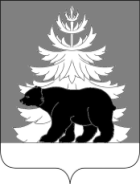 РОССИЙСКАЯ ФЕДЕРАЦИЯИРКУТСКАЯ ОБЛАСТЬАдминистрацияЗиминского районного муниципального образованияП О С Т А Н О В Л Е Н И Е                        от                                           г. Зима                               № О внесении изменений в муниципальную  программу Зиминского  районного муниципального образования  «Охрана окружающей среды в Зиминском районе» В соответствии со статьей 179 Бюджетного кодекса Российской Федерации, решением Думы Зиминского муниципального района от 19.07.2023  № 290  «О внесении изменений и дополнений в решение Думы Зиминского муниципального района от 21.12.2022 года  № 244 «О бюджете Зиминского районного муниципального образования на 2023 год и на плановый период 2024 и 2025 годов», Положением о порядке принятия решений о разработке, формирования, утверждения, реализации и оценки эффективности муниципальных программ Зиминского районного муниципального образования, утвержденным постановлением администрации Зиминского районного муниципального образования от 03.11.2020 № 921, руководствуясь статьями 22, 46 Устава Зиминского районного муниципального образования, администрация Зиминского районного муниципального образованияПОСТАНОВЛЯЕТ:Внести в  муниципальную   программу  Зиминского  районного  муниципального образования  «Охрана окружающей среды в Зиминском районе», утвержденную постановлением администрации Зиминского районного муниципального образования     от 09.11.2020 № 932 (далее - Программа), следующие изменения: строку «Объем и источники финансирования муниципальной программы» изложить в следующей редакции:разделы 7, 8  Программы  изложить в новой редакции (приложения 1,2).  Считать утратившим силу постановление администрации Зиминского районного муниципального образования от 16.02.2023  № 59 «О внесении изменений в муниципальную  программу Зиминского  районного муниципального образования  «Охрана окружающей среды в Зиминском районе».Настоящее   постановление   опубликовать  в   информационно - аналитическом, общественно-политическом еженедельнике «Вестник района» и разместить на  официальном сайте администрации Зиминского районного муниципального образования www.rzima.ru в информационно-телекоммуникационной сети «Интернет».Настоящее постановление вступает в силу после дня его официального опубликования.5. Контроль исполнения настоящего постановления возложить на заместителя             мэра по управлению муниципальным хозяйством А. А. Ширяева.Мэр Зиминского районного муниципального образования                             				            Н.В. НикитинаПриложение 1к постановлению администрации Зиминского районного муниципального образования                                                                                            от                                  №7. Сроки реализации и ресурсное обеспечение муниципальной программыПриложение 2 к постановлению администрации Зиминского районного муниципального образования                                                                                 от                                  № 8. Перечень мероприятий муниципальной программыСистема программных мероприятийОбъем и источники финансирования муниципальной программы№ 
п/пИсточники финансированияВсего по муниципальной программеОбъем финансирования 
(тыс. руб.)Объем финансирования 
(тыс. руб.)Объем финансирования 
(тыс. руб.)Объем финансирования 
(тыс. руб.)Объем финансирования 
(тыс. руб.)Объем финансирования 
(тыс. руб.)№ 
п/пИсточники финансированияВсего по муниципальной программе2021 год2022 год2023 год2024 год2025 год2026 год1.Федеральный бюджет0,0000,0000,0000,0000,0000,0000,0002.Областной бюджет126 719,80064 448,50062 271,3000,0000,0000,0000,0003.Местный бюджет14 988,3815 336,7805 483,8241 986,277736,600744,900700,0004.Внебюджетные средства0,0000,0000,0000,0000,0000,0000,0005.Всего по источникам финансирования141 708,18169 785,28067 755,1241 986,277736,600744,900700,000№ п\пНаименование муниципальной программы, мероприятияРезультатРезультатОтветственный исполнитель,  участники муниципальной программыСрок исполненияОбъем финансирования, тыс.руб.Объем финансирования, тыс.руб.В том числе планируемое привлечение из:В том числе планируемое привлечение из:В том числе планируемое привлечение из:В том числе планируемое привлечение из:№ п\пНаименование муниципальной программы, мероприятияРезультатРезультатОтветственный исполнитель,  участники муниципальной программыСрок исполненияОбъем финансирования, тыс.руб.Объем финансирования, тыс.руб.Областной  бюджет тыс.руб.Местный бюджет, тыс. руб.Местный бюджет, тыс. руб.Федеральный бюджет тыс. руб.Охрана окружающей среды в Зиминском районе Исключение  загрязнения окружающей природной среды ртутьсодержащими отходами, твердыми коммунальными отходами. Предотвращение и выявление случаев  нарушений природоохранного законодательства. Возмещение нанесенного ущерба, причиненного природной среде и ее компонентам хозяйственной деятельностью.Обеспечение прав граждан на благоприятную окружающую среду,Повышение уровня экологической культуры, образования и знаний в области охраны окружающей природной среды населения Зиминского района через распространение информации экологической направленности  и привлечение населения к решению проблем окружающей среды, в том числе и по раздельному сбору отходов.Создание условий, способствующих приобретению широкими слоями населения знаний, усвоению ценностей, выработке практических навыков созидательного и эффективного участия в предупреждении и решении экологических проблем.Защита населенных пунктов Зиминского района от негативного воздействия вод рек Зиминского районаИсключение  загрязнения окружающей природной среды ртутьсодержащими отходами, твердыми коммунальными отходами. Предотвращение и выявление случаев  нарушений природоохранного законодательства. Возмещение нанесенного ущерба, причиненного природной среде и ее компонентам хозяйственной деятельностью.Обеспечение прав граждан на благоприятную окружающую среду,Повышение уровня экологической культуры, образования и знаний в области охраны окружающей природной среды населения Зиминского района через распространение информации экологической направленности  и привлечение населения к решению проблем окружающей среды, в том числе и по раздельному сбору отходов.Создание условий, способствующих приобретению широкими слоями населения знаний, усвоению ценностей, выработке практических навыков созидательного и эффективного участия в предупреждении и решении экологических проблем.Защита населенных пунктов Зиминского района от негативного воздействия вод рек Зиминского района 2021-2026 141 708,181141 708,181126 719,80014 988,38114 988,381Охрана окружающей среды в Зиминском районе Исключение  загрязнения окружающей природной среды ртутьсодержащими отходами, твердыми коммунальными отходами. Предотвращение и выявление случаев  нарушений природоохранного законодательства. Возмещение нанесенного ущерба, причиненного природной среде и ее компонентам хозяйственной деятельностью.Обеспечение прав граждан на благоприятную окружающую среду,Повышение уровня экологической культуры, образования и знаний в области охраны окружающей природной среды населения Зиминского района через распространение информации экологической направленности  и привлечение населения к решению проблем окружающей среды, в том числе и по раздельному сбору отходов.Создание условий, способствующих приобретению широкими слоями населения знаний, усвоению ценностей, выработке практических навыков созидательного и эффективного участия в предупреждении и решении экологических проблем.Защита населенных пунктов Зиминского района от негативного воздействия вод рек Зиминского районаИсключение  загрязнения окружающей природной среды ртутьсодержащими отходами, твердыми коммунальными отходами. Предотвращение и выявление случаев  нарушений природоохранного законодательства. Возмещение нанесенного ущерба, причиненного природной среде и ее компонентам хозяйственной деятельностью.Обеспечение прав граждан на благоприятную окружающую среду,Повышение уровня экологической культуры, образования и знаний в области охраны окружающей природной среды населения Зиминского района через распространение информации экологической направленности  и привлечение населения к решению проблем окружающей среды, в том числе и по раздельному сбору отходов.Создание условий, способствующих приобретению широкими слоями населения знаний, усвоению ценностей, выработке практических навыков созидательного и эффективного участия в предупреждении и решении экологических проблем.Защита населенных пунктов Зиминского района от негативного воздействия вод рек Зиминского района202169 785,28069 785,28064 448,5005 336,7805 336,780Охрана окружающей среды в Зиминском районе Исключение  загрязнения окружающей природной среды ртутьсодержащими отходами, твердыми коммунальными отходами. Предотвращение и выявление случаев  нарушений природоохранного законодательства. Возмещение нанесенного ущерба, причиненного природной среде и ее компонентам хозяйственной деятельностью.Обеспечение прав граждан на благоприятную окружающую среду,Повышение уровня экологической культуры, образования и знаний в области охраны окружающей природной среды населения Зиминского района через распространение информации экологической направленности  и привлечение населения к решению проблем окружающей среды, в том числе и по раздельному сбору отходов.Создание условий, способствующих приобретению широкими слоями населения знаний, усвоению ценностей, выработке практических навыков созидательного и эффективного участия в предупреждении и решении экологических проблем.Защита населенных пунктов Зиминского района от негативного воздействия вод рек Зиминского районаИсключение  загрязнения окружающей природной среды ртутьсодержащими отходами, твердыми коммунальными отходами. Предотвращение и выявление случаев  нарушений природоохранного законодательства. Возмещение нанесенного ущерба, причиненного природной среде и ее компонентам хозяйственной деятельностью.Обеспечение прав граждан на благоприятную окружающую среду,Повышение уровня экологической культуры, образования и знаний в области охраны окружающей природной среды населения Зиминского района через распространение информации экологической направленности  и привлечение населения к решению проблем окружающей среды, в том числе и по раздельному сбору отходов.Создание условий, способствующих приобретению широкими слоями населения знаний, усвоению ценностей, выработке практических навыков созидательного и эффективного участия в предупреждении и решении экологических проблем.Защита населенных пунктов Зиминского района от негативного воздействия вод рек Зиминского района2022 67 755,12467 755,12462 271,3005 483,8245 483,824Охрана окружающей среды в Зиминском районе Исключение  загрязнения окружающей природной среды ртутьсодержащими отходами, твердыми коммунальными отходами. Предотвращение и выявление случаев  нарушений природоохранного законодательства. Возмещение нанесенного ущерба, причиненного природной среде и ее компонентам хозяйственной деятельностью.Обеспечение прав граждан на благоприятную окружающую среду,Повышение уровня экологической культуры, образования и знаний в области охраны окружающей природной среды населения Зиминского района через распространение информации экологической направленности  и привлечение населения к решению проблем окружающей среды, в том числе и по раздельному сбору отходов.Создание условий, способствующих приобретению широкими слоями населения знаний, усвоению ценностей, выработке практических навыков созидательного и эффективного участия в предупреждении и решении экологических проблем.Защита населенных пунктов Зиминского района от негативного воздействия вод рек Зиминского районаИсключение  загрязнения окружающей природной среды ртутьсодержащими отходами, твердыми коммунальными отходами. Предотвращение и выявление случаев  нарушений природоохранного законодательства. Возмещение нанесенного ущерба, причиненного природной среде и ее компонентам хозяйственной деятельностью.Обеспечение прав граждан на благоприятную окружающую среду,Повышение уровня экологической культуры, образования и знаний в области охраны окружающей природной среды населения Зиминского района через распространение информации экологической направленности  и привлечение населения к решению проблем окружающей среды, в том числе и по раздельному сбору отходов.Создание условий, способствующих приобретению широкими слоями населения знаний, усвоению ценностей, выработке практических навыков созидательного и эффективного участия в предупреждении и решении экологических проблем.Защита населенных пунктов Зиминского района от негативного воздействия вод рек Зиминского района2023 1 986,2771 986,2770,0001 986,2771 986,277Охрана окружающей среды в Зиминском районе Исключение  загрязнения окружающей природной среды ртутьсодержащими отходами, твердыми коммунальными отходами. Предотвращение и выявление случаев  нарушений природоохранного законодательства. Возмещение нанесенного ущерба, причиненного природной среде и ее компонентам хозяйственной деятельностью.Обеспечение прав граждан на благоприятную окружающую среду,Повышение уровня экологической культуры, образования и знаний в области охраны окружающей природной среды населения Зиминского района через распространение информации экологической направленности  и привлечение населения к решению проблем окружающей среды, в том числе и по раздельному сбору отходов.Создание условий, способствующих приобретению широкими слоями населения знаний, усвоению ценностей, выработке практических навыков созидательного и эффективного участия в предупреждении и решении экологических проблем.Защита населенных пунктов Зиминского района от негативного воздействия вод рек Зиминского районаИсключение  загрязнения окружающей природной среды ртутьсодержащими отходами, твердыми коммунальными отходами. Предотвращение и выявление случаев  нарушений природоохранного законодательства. Возмещение нанесенного ущерба, причиненного природной среде и ее компонентам хозяйственной деятельностью.Обеспечение прав граждан на благоприятную окружающую среду,Повышение уровня экологической культуры, образования и знаний в области охраны окружающей природной среды населения Зиминского района через распространение информации экологической направленности  и привлечение населения к решению проблем окружающей среды, в том числе и по раздельному сбору отходов.Создание условий, способствующих приобретению широкими слоями населения знаний, усвоению ценностей, выработке практических навыков созидательного и эффективного участия в предупреждении и решении экологических проблем.Защита населенных пунктов Зиминского района от негативного воздействия вод рек Зиминского района2024736,600736,6000,000736,600736,600Охрана окружающей среды в Зиминском районе Исключение  загрязнения окружающей природной среды ртутьсодержащими отходами, твердыми коммунальными отходами. Предотвращение и выявление случаев  нарушений природоохранного законодательства. Возмещение нанесенного ущерба, причиненного природной среде и ее компонентам хозяйственной деятельностью.Обеспечение прав граждан на благоприятную окружающую среду,Повышение уровня экологической культуры, образования и знаний в области охраны окружающей природной среды населения Зиминского района через распространение информации экологической направленности  и привлечение населения к решению проблем окружающей среды, в том числе и по раздельному сбору отходов.Создание условий, способствующих приобретению широкими слоями населения знаний, усвоению ценностей, выработке практических навыков созидательного и эффективного участия в предупреждении и решении экологических проблем.Защита населенных пунктов Зиминского района от негативного воздействия вод рек Зиминского районаИсключение  загрязнения окружающей природной среды ртутьсодержащими отходами, твердыми коммунальными отходами. Предотвращение и выявление случаев  нарушений природоохранного законодательства. Возмещение нанесенного ущерба, причиненного природной среде и ее компонентам хозяйственной деятельностью.Обеспечение прав граждан на благоприятную окружающую среду,Повышение уровня экологической культуры, образования и знаний в области охраны окружающей природной среды населения Зиминского района через распространение информации экологической направленности  и привлечение населения к решению проблем окружающей среды, в том числе и по раздельному сбору отходов.Создание условий, способствующих приобретению широкими слоями населения знаний, усвоению ценностей, выработке практических навыков созидательного и эффективного участия в предупреждении и решении экологических проблем.Защита населенных пунктов Зиминского района от негативного воздействия вод рек Зиминского района2025 744,900744,9000,000744,900744,900Охрана окружающей среды в Зиминском районе Исключение  загрязнения окружающей природной среды ртутьсодержащими отходами, твердыми коммунальными отходами. Предотвращение и выявление случаев  нарушений природоохранного законодательства. Возмещение нанесенного ущерба, причиненного природной среде и ее компонентам хозяйственной деятельностью.Обеспечение прав граждан на благоприятную окружающую среду,Повышение уровня экологической культуры, образования и знаний в области охраны окружающей природной среды населения Зиминского района через распространение информации экологической направленности  и привлечение населения к решению проблем окружающей среды, в том числе и по раздельному сбору отходов.Создание условий, способствующих приобретению широкими слоями населения знаний, усвоению ценностей, выработке практических навыков созидательного и эффективного участия в предупреждении и решении экологических проблем.Защита населенных пунктов Зиминского района от негативного воздействия вод рек Зиминского районаИсключение  загрязнения окружающей природной среды ртутьсодержащими отходами, твердыми коммунальными отходами. Предотвращение и выявление случаев  нарушений природоохранного законодательства. Возмещение нанесенного ущерба, причиненного природной среде и ее компонентам хозяйственной деятельностью.Обеспечение прав граждан на благоприятную окружающую среду,Повышение уровня экологической культуры, образования и знаний в области охраны окружающей природной среды населения Зиминского района через распространение информации экологической направленности  и привлечение населения к решению проблем окружающей среды, в том числе и по раздельному сбору отходов.Создание условий, способствующих приобретению широкими слоями населения знаний, усвоению ценностей, выработке практических навыков созидательного и эффективного участия в предупреждении и решении экологических проблем.Защита населенных пунктов Зиминского района от негативного воздействия вод рек Зиминского района2026700,000700,0000,000700,000700,0001. Организация сбора отработанных ртутьсодержащих ламп1. Организация сбора отработанных ртутьсодержащих ламп1. Организация сбора отработанных ртутьсодержащих ламп1. Организация сбора отработанных ртутьсодержащих ламп1. Организация сбора отработанных ртутьсодержащих ламп1. Организация сбора отработанных ртутьсодержащих ламп1. Организация сбора отработанных ртутьсодержащих ламп1. Организация сбора отработанных ртутьсодержащих ламп1. Организация сбора отработанных ртутьсодержащих ламп1. Организация сбора отработанных ртутьсодержащих ламп1. Организация сбора отработанных ртутьсодержащих ламп1.1Сбор и передача на демеркуризацию отработанных ртутьсодержащих ламп  (оплата услуг по транспортировке и демеркуризации отработанных ртутьсодержащих ламп)Исключение  загрязнения окружающей природной среды ртутьсодержащими отходамиотдел   жилищно-коммунального хозяйства  и экологии администрации Зиминского района,Комитет по образованию администрации Зиминского района,Комитет по культуре администрации Зиминского районаотдел   жилищно-коммунального хозяйства  и экологии администрации Зиминского района,Комитет по образованию администрации Зиминского района,Комитет по культуре администрации Зиминского района2021202140,00040,0001.1Сбор и передача на демеркуризацию отработанных ртутьсодержащих ламп  (оплата услуг по транспортировке и демеркуризации отработанных ртутьсодержащих ламп)Исключение  загрязнения окружающей природной среды ртутьсодержащими отходамиотдел   жилищно-коммунального хозяйства  и экологии администрации Зиминского района,Комитет по образованию администрации Зиминского района,Комитет по культуре администрации Зиминского районаотдел   жилищно-коммунального хозяйства  и экологии администрации Зиминского района,Комитет по образованию администрации Зиминского района,Комитет по культуре администрации Зиминского района2022202240,00040,0001.1Сбор и передача на демеркуризацию отработанных ртутьсодержащих ламп  (оплата услуг по транспортировке и демеркуризации отработанных ртутьсодержащих ламп)Исключение  загрязнения окружающей природной среды ртутьсодержащими отходамиотдел   жилищно-коммунального хозяйства  и экологии администрации Зиминского района,Комитет по образованию администрации Зиминского района,Комитет по культуре администрации Зиминского районаотдел   жилищно-коммунального хозяйства  и экологии администрации Зиминского района,Комитет по образованию администрации Зиминского района,Комитет по культуре администрации Зиминского района202320230,0000,0001.1Сбор и передача на демеркуризацию отработанных ртутьсодержащих ламп  (оплата услуг по транспортировке и демеркуризации отработанных ртутьсодержащих ламп)Исключение  загрязнения окружающей природной среды ртутьсодержащими отходамиотдел   жилищно-коммунального хозяйства  и экологии администрации Зиминского района,Комитет по образованию администрации Зиминского района,Комитет по культуре администрации Зиминского районаотдел   жилищно-коммунального хозяйства  и экологии администрации Зиминского района,Комитет по образованию администрации Зиминского района,Комитет по культуре администрации Зиминского района202420240,0000,0001.1Сбор и передача на демеркуризацию отработанных ртутьсодержащих ламп  (оплата услуг по транспортировке и демеркуризации отработанных ртутьсодержащих ламп)Исключение  загрязнения окружающей природной среды ртутьсодержащими отходамиотдел   жилищно-коммунального хозяйства  и экологии администрации Зиминского района,Комитет по образованию администрации Зиминского района,Комитет по культуре администрации Зиминского районаотдел   жилищно-коммунального хозяйства  и экологии администрации Зиминского района,Комитет по образованию администрации Зиминского района,Комитет по культуре администрации Зиминского района202520250,0000,0001.1Сбор и передача на демеркуризацию отработанных ртутьсодержащих ламп  (оплата услуг по транспортировке и демеркуризации отработанных ртутьсодержащих ламп)Исключение  загрязнения окружающей природной среды ртутьсодержащими отходамиотдел   жилищно-коммунального хозяйства  и экологии администрации Зиминского района,Комитет по образованию администрации Зиминского района,Комитет по культуре администрации Зиминского районаотдел   жилищно-коммунального хозяйства  и экологии администрации Зиминского района,Комитет по образованию администрации Зиминского района,Комитет по культуре администрации Зиминского района202620260,0000,00022. Организация мероприятий в области обращения с твердыми коммунальными отходами2. Организация мероприятий в области обращения с твердыми коммунальными отходами2. Организация мероприятий в области обращения с твердыми коммунальными отходами2. Организация мероприятий в области обращения с твердыми коммунальными отходами2. Организация мероприятий в области обращения с твердыми коммунальными отходами2. Организация мероприятий в области обращения с твердыми коммунальными отходами2. Организация мероприятий в области обращения с твердыми коммунальными отходами2. Организация мероприятий в области обращения с твердыми коммунальными отходами2. Организация мероприятий в области обращения с твердыми коммунальными отходами2. Организация мероприятий в области обращения с твердыми коммунальными отходами2. Организация мероприятий в области обращения с твердыми коммунальными отходами2.1Ликвидация несанкционированных свалок  в том числе сбор, транспортирование и утилизация (захоронение) твердых коммунальных отходов с несанкционированных мест размещения Устранение  загрязнения  почвы отходамиотдел жилищно-коммунального хозяйства и экологии администрации Зиминского района, главы  муниципальных образований Зиминского районаотдел жилищно-коммунального хозяйства и экологии администрации Зиминского района, главы  муниципальных образований Зиминского района20212021450,000450,0002.1Ликвидация несанкционированных свалок  в том числе сбор, транспортирование и утилизация (захоронение) твердых коммунальных отходов с несанкционированных мест размещения Устранение  загрязнения  почвы отходамиотдел жилищно-коммунального хозяйства и экологии администрации Зиминского района, главы  муниципальных образований Зиминского районаотдел жилищно-коммунального хозяйства и экологии администрации Зиминского района, главы  муниципальных образований Зиминского района2022 2022 2 031,7001 372,800658,9002.1Ликвидация несанкционированных свалок  в том числе сбор, транспортирование и утилизация (захоронение) твердых коммунальных отходов с несанкционированных мест размещения Устранение  загрязнения  почвы отходамиотдел жилищно-коммунального хозяйства и экологии администрации Зиминского района, главы  муниципальных образований Зиминского районаотдел жилищно-коммунального хозяйства и экологии администрации Зиминского района, главы  муниципальных образований Зиминского района202320231 526,2771 526,2772.1Ликвидация несанкционированных свалок  в том числе сбор, транспортирование и утилизация (захоронение) твердых коммунальных отходов с несанкционированных мест размещения Устранение  загрязнения  почвы отходамиотдел жилищно-коммунального хозяйства и экологии администрации Зиминского района, главы  муниципальных образований Зиминского районаотдел жилищно-коммунального хозяйства и экологии администрации Зиминского района, главы  муниципальных образований Зиминского района20242024606,600606,6002.1Ликвидация несанкционированных свалок  в том числе сбор, транспортирование и утилизация (захоронение) твердых коммунальных отходов с несанкционированных мест размещения Устранение  загрязнения  почвы отходамиотдел жилищно-коммунального хозяйства и экологии администрации Зиминского района, главы  муниципальных образований Зиминского районаотдел жилищно-коммунального хозяйства и экологии администрации Зиминского района, главы  муниципальных образований Зиминского района20252025614,900614,9002.1Ликвидация несанкционированных свалок  в том числе сбор, транспортирование и утилизация (захоронение) твердых коммунальных отходов с несанкционированных мест размещения Устранение  загрязнения  почвы отходамиотдел жилищно-коммунального хозяйства и экологии администрации Зиминского района, главы  муниципальных образований Зиминского районаотдел жилищно-коммунального хозяйства и экологии администрации Зиминского района, главы  муниципальных образований Зиминского района20262026300,000300,0002.2Создание места (площадки) накопления твердых коммунальных отходов (Разработка проектно-сметной документации на обустройство площадки временного накопления с размещением мусоросортировочной станции)Приведение в соответствие с законодательством мест размещения отходов отдел жилищно-коммунального хозяйства и экологии администрации Зиминского района, комитет по управлению муниципальным имуществом администрации Зиминского района отдел жилищно-коммунального хозяйства и экологии администрации Зиминского района, комитет по управлению муниципальным имуществом администрации Зиминского района 202120212.2Создание места (площадки) накопления твердых коммунальных отходов (Разработка проектно-сметной документации на обустройство площадки временного накопления с размещением мусоросортировочной станции)Приведение в соответствие с законодательством мест размещения отходов отдел жилищно-коммунального хозяйства и экологии администрации Зиминского района, комитет по управлению муниципальным имуществом администрации Зиминского района отдел жилищно-коммунального хозяйства и экологии администрации Зиминского района, комитет по управлению муниципальным имуществом администрации Зиминского района 2022 2022 2.2Создание места (площадки) накопления твердых коммунальных отходов (Разработка проектно-сметной документации на обустройство площадки временного накопления с размещением мусоросортировочной станции)Приведение в соответствие с законодательством мест размещения отходов отдел жилищно-коммунального хозяйства и экологии администрации Зиминского района, комитет по управлению муниципальным имуществом администрации Зиминского района отдел жилищно-коммунального хозяйства и экологии администрации Зиминского района, комитет по управлению муниципальным имуществом администрации Зиминского района 202320232.2Создание места (площадки) накопления твердых коммунальных отходов (Разработка проектно-сметной документации на обустройство площадки временного накопления с размещением мусоросортировочной станции)Приведение в соответствие с законодательством мест размещения отходов отдел жилищно-коммунального хозяйства и экологии администрации Зиминского района, комитет по управлению муниципальным имуществом администрации Зиминского района отдел жилищно-коммунального хозяйства и экологии администрации Зиминского района, комитет по управлению муниципальным имуществом администрации Зиминского района 202420242.2Создание места (площадки) накопления твердых коммунальных отходов (Разработка проектно-сметной документации на обустройство площадки временного накопления с размещением мусоросортировочной станции)Приведение в соответствие с законодательством мест размещения отходов отдел жилищно-коммунального хозяйства и экологии администрации Зиминского района, комитет по управлению муниципальным имуществом администрации Зиминского района отдел жилищно-коммунального хозяйства и экологии администрации Зиминского района, комитет по управлению муниципальным имуществом администрации Зиминского района 202520252.2Создание места (площадки) накопления твердых коммунальных отходов (Разработка проектно-сметной документации на обустройство площадки временного накопления с размещением мусоросортировочной станции)Приведение в соответствие с законодательством мест размещения отходов отдел жилищно-коммунального хозяйства и экологии администрации Зиминского района, комитет по управлению муниципальным имуществом администрации Зиминского района отдел жилищно-коммунального хозяйства и экологии администрации Зиминского района, комитет по управлению муниципальным имуществом администрации Зиминского района 202620262.3Разработка Генеральной схемы очистки территории Зиминского районаОпределение очередности осуществления мероприятий, объемы работ по всем видам очистки и уборки, системы и методы сбора, удаления, обезвреживания и переработки отходов, необходимое количество уборочных машин, механизмов, оборудования и инвентаря, целесообразность проектирования, строительства, реконструкции или расширения объектов системы санитарной очистки, их основные параметры и размещениеотдел жилищно-коммунального хозяйства и экологии  администрации  Зиминского района отдел жилищно-коммунального хозяйства и экологии  администрации  Зиминского района 202120212.3Разработка Генеральной схемы очистки территории Зиминского районаОпределение очередности осуществления мероприятий, объемы работ по всем видам очистки и уборки, системы и методы сбора, удаления, обезвреживания и переработки отходов, необходимое количество уборочных машин, механизмов, оборудования и инвентаря, целесообразность проектирования, строительства, реконструкции или расширения объектов системы санитарной очистки, их основные параметры и размещениеотдел жилищно-коммунального хозяйства и экологии  администрации  Зиминского района отдел жилищно-коммунального хозяйства и экологии  администрации  Зиминского района 2022 2022 2.3Разработка Генеральной схемы очистки территории Зиминского районаОпределение очередности осуществления мероприятий, объемы работ по всем видам очистки и уборки, системы и методы сбора, удаления, обезвреживания и переработки отходов, необходимое количество уборочных машин, механизмов, оборудования и инвентаря, целесообразность проектирования, строительства, реконструкции или расширения объектов системы санитарной очистки, их основные параметры и размещениеотдел жилищно-коммунального хозяйства и экологии  администрации  Зиминского района отдел жилищно-коммунального хозяйства и экологии  администрации  Зиминского района 202320232.3Разработка Генеральной схемы очистки территории Зиминского районаОпределение очередности осуществления мероприятий, объемы работ по всем видам очистки и уборки, системы и методы сбора, удаления, обезвреживания и переработки отходов, необходимое количество уборочных машин, механизмов, оборудования и инвентаря, целесообразность проектирования, строительства, реконструкции или расширения объектов системы санитарной очистки, их основные параметры и размещениеотдел жилищно-коммунального хозяйства и экологии  администрации  Зиминского района отдел жилищно-коммунального хозяйства и экологии  администрации  Зиминского района 202420242.3Разработка Генеральной схемы очистки территории Зиминского районаОпределение очередности осуществления мероприятий, объемы работ по всем видам очистки и уборки, системы и методы сбора, удаления, обезвреживания и переработки отходов, необходимое количество уборочных машин, механизмов, оборудования и инвентаря, целесообразность проектирования, строительства, реконструкции или расширения объектов системы санитарной очистки, их основные параметры и размещениеотдел жилищно-коммунального хозяйства и экологии  администрации  Зиминского района отдел жилищно-коммунального хозяйства и экологии  администрации  Зиминского района 202520252.3Разработка Генеральной схемы очистки территории Зиминского районаОпределение очередности осуществления мероприятий, объемы работ по всем видам очистки и уборки, системы и методы сбора, удаления, обезвреживания и переработки отходов, необходимое количество уборочных машин, механизмов, оборудования и инвентаря, целесообразность проектирования, строительства, реконструкции или расширения объектов системы санитарной очистки, их основные параметры и размещениеотдел жилищно-коммунального хозяйства и экологии  администрации  Зиминского района отдел жилищно-коммунального хозяйства и экологии  администрации  Зиминского района 202620263. Экологическое просвещение и воспитание3. Экологическое просвещение и воспитание3. Экологическое просвещение и воспитание3. Экологическое просвещение и воспитание3. Экологическое просвещение и воспитание3. Экологическое просвещение и воспитание3. Экологическое просвещение и воспитание3. Экологическое просвещение и воспитание3. Экологическое просвещение и воспитание3. Экологическое просвещение и воспитание3. Экологическое просвещение и воспитание3. Экологическое просвещение и воспитание3.1Взаимодействие с администрациями сельских поселений, физическими и юридическими лицами в целях охраны окружающей среды, обеспечения рационального использования и сохранения природных ресурсов, сохранения биоразнообразияОбеспечение прав граждан на благоприятную окружающую средуотдел жилищно-коммунального хозяйства  и экологии администрации Зиминского районаотдел жилищно-коммунального хозяйства  и экологии администрации Зиминского района202120213.1Взаимодействие с администрациями сельских поселений, физическими и юридическими лицами в целях охраны окружающей среды, обеспечения рационального использования и сохранения природных ресурсов, сохранения биоразнообразияОбеспечение прав граждан на благоприятную окружающую средуотдел жилищно-коммунального хозяйства  и экологии администрации Зиминского районаотдел жилищно-коммунального хозяйства  и экологии администрации Зиминского района202220223.1Взаимодействие с администрациями сельских поселений, физическими и юридическими лицами в целях охраны окружающей среды, обеспечения рационального использования и сохранения природных ресурсов, сохранения биоразнообразияОбеспечение прав граждан на благоприятную окружающую средуотдел жилищно-коммунального хозяйства  и экологии администрации Зиминского районаотдел жилищно-коммунального хозяйства  и экологии администрации Зиминского района202320233.1Взаимодействие с администрациями сельских поселений, физическими и юридическими лицами в целях охраны окружающей среды, обеспечения рационального использования и сохранения природных ресурсов, сохранения биоразнообразияОбеспечение прав граждан на благоприятную окружающую средуотдел жилищно-коммунального хозяйства  и экологии администрации Зиминского районаотдел жилищно-коммунального хозяйства  и экологии администрации Зиминского района202420243.1Взаимодействие с администрациями сельских поселений, физическими и юридическими лицами в целях охраны окружающей среды, обеспечения рационального использования и сохранения природных ресурсов, сохранения биоразнообразияОбеспечение прав граждан на благоприятную окружающую средуотдел жилищно-коммунального хозяйства  и экологии администрации Зиминского районаотдел жилищно-коммунального хозяйства  и экологии администрации Зиминского района202520253.1Взаимодействие с администрациями сельских поселений, физическими и юридическими лицами в целях охраны окружающей среды, обеспечения рационального использования и сохранения природных ресурсов, сохранения биоразнообразияОбеспечение прав граждан на благоприятную окружающую средуотдел жилищно-коммунального хозяйства  и экологии администрации Зиминского районаотдел жилищно-коммунального хозяйства  и экологии администрации Зиминского района202620263.2Организация и проведение Дней защиты от экологической опасности (викторины, конкурсы,  флеш-мобы, акции, классные часы, выставки, субботники)Повышение уровня экологической культуры и знаний  населения Зиминского района в области охраны окружающей природной среды через распространение информации экологической направленности  и привлечения населения к решению проблем охраны окружающей среды.Комитет по культуре администрации Зиминского района, Комитет по образованию администрации Зиминского района, отдел по физической культуре, спорту и молодежной политике,    отдел жилищно-коммунального хозяйства и экологии администрации Зиминского района   Комитет по культуре администрации Зиминского района, Комитет по образованию администрации Зиминского района, отдел по физической культуре, спорту и молодежной политике,    отдел жилищно-коммунального хозяйства и экологии администрации Зиминского района   202122 марта – 30 сентября202122 марта – 30 сентября3.2Организация и проведение Дней защиты от экологической опасности (викторины, конкурсы,  флеш-мобы, акции, классные часы, выставки, субботники)Повышение уровня экологической культуры и знаний  населения Зиминского района в области охраны окружающей природной среды через распространение информации экологической направленности  и привлечения населения к решению проблем охраны окружающей среды.Комитет по культуре администрации Зиминского района, Комитет по образованию администрации Зиминского района, отдел по физической культуре, спорту и молодежной политике,    отдел жилищно-коммунального хозяйства и экологии администрации Зиминского района   Комитет по культуре администрации Зиминского района, Комитет по образованию администрации Зиминского района, отдел по физической культуре, спорту и молодежной политике,    отдел жилищно-коммунального хозяйства и экологии администрации Зиминского района   2022 22 марта – 30 сентября2022 22 марта – 30 сентября3.2Организация и проведение Дней защиты от экологической опасности (викторины, конкурсы,  флеш-мобы, акции, классные часы, выставки, субботники)Повышение уровня экологической культуры и знаний  населения Зиминского района в области охраны окружающей природной среды через распространение информации экологической направленности  и привлечения населения к решению проблем охраны окружающей среды.Комитет по культуре администрации Зиминского района, Комитет по образованию администрации Зиминского района, отдел по физической культуре, спорту и молодежной политике,    отдел жилищно-коммунального хозяйства и экологии администрации Зиминского района   Комитет по культуре администрации Зиминского района, Комитет по образованию администрации Зиминского района, отдел по физической культуре, спорту и молодежной политике,    отдел жилищно-коммунального хозяйства и экологии администрации Зиминского района   2023.22 марта – 30 сентября2023.22 марта – 30 сентября3.2Организация и проведение Дней защиты от экологической опасности (викторины, конкурсы,  флеш-мобы, акции, классные часы, выставки, субботники)Повышение уровня экологической культуры и знаний  населения Зиминского района в области охраны окружающей природной среды через распространение информации экологической направленности  и привлечения населения к решению проблем охраны окружающей среды.Комитет по культуре администрации Зиминского района, Комитет по образованию администрации Зиминского района, отдел по физической культуре, спорту и молодежной политике,    отдел жилищно-коммунального хозяйства и экологии администрации Зиминского района   Комитет по культуре администрации Зиминского района, Комитет по образованию администрации Зиминского района, отдел по физической культуре, спорту и молодежной политике,    отдел жилищно-коммунального хозяйства и экологии администрации Зиминского района   2024 22 марта – 30 сентября2024 22 марта – 30 сентября3.2Организация и проведение Дней защиты от экологической опасности (викторины, конкурсы,  флеш-мобы, акции, классные часы, выставки, субботники)Повышение уровня экологической культуры и знаний  населения Зиминского района в области охраны окружающей природной среды через распространение информации экологической направленности  и привлечения населения к решению проблем охраны окружающей среды.Комитет по культуре администрации Зиминского района, Комитет по образованию администрации Зиминского района, отдел по физической культуре, спорту и молодежной политике,    отдел жилищно-коммунального хозяйства и экологии администрации Зиминского района   Комитет по культуре администрации Зиминского района, Комитет по образованию администрации Зиминского района, отдел по физической культуре, спорту и молодежной политике,    отдел жилищно-коммунального хозяйства и экологии администрации Зиминского района   2025 22 марта – 30 сентября2025 22 марта – 30 сентября3.2Организация и проведение Дней защиты от экологической опасности (викторины, конкурсы,  флеш-мобы, акции, классные часы, выставки, субботники)Повышение уровня экологической культуры и знаний  населения Зиминского района в области охраны окружающей природной среды через распространение информации экологической направленности  и привлечения населения к решению проблем охраны окружающей среды.Комитет по культуре администрации Зиминского района, Комитет по образованию администрации Зиминского района, отдел по физической культуре, спорту и молодежной политике,    отдел жилищно-коммунального хозяйства и экологии администрации Зиминского района   Комитет по культуре администрации Зиминского района, Комитет по образованию администрации Зиминского района, отдел по физической культуре, спорту и молодежной политике,    отдел жилищно-коммунального хозяйства и экологии администрации Зиминского района   2026 22 марта – 30 сентября2026 22 марта – 30 сентября3.3.Консультирование по вопросам охраны окружающей среды и экологической безопасностиОбеспечение достоверной информацией о состоянии окружающей средыотдел жилищно-коммунального хозяйства  и экологии администрации Зиминского районаотдел жилищно-коммунального хозяйства  и экологии администрации Зиминского района202120213.3.Консультирование по вопросам охраны окружающей среды и экологической безопасностиОбеспечение достоверной информацией о состоянии окружающей средыотдел жилищно-коммунального хозяйства  и экологии администрации Зиминского районаотдел жилищно-коммунального хозяйства  и экологии администрации Зиминского района202220223.3.Консультирование по вопросам охраны окружающей среды и экологической безопасностиОбеспечение достоверной информацией о состоянии окружающей средыотдел жилищно-коммунального хозяйства  и экологии администрации Зиминского районаотдел жилищно-коммунального хозяйства  и экологии администрации Зиминского района202320233.3.Консультирование по вопросам охраны окружающей среды и экологической безопасностиОбеспечение достоверной информацией о состоянии окружающей средыотдел жилищно-коммунального хозяйства  и экологии администрации Зиминского районаотдел жилищно-коммунального хозяйства  и экологии администрации Зиминского района202420243.3.Консультирование по вопросам охраны окружающей среды и экологической безопасностиОбеспечение достоверной информацией о состоянии окружающей средыотдел жилищно-коммунального хозяйства  и экологии администрации Зиминского районаотдел жилищно-коммунального хозяйства  и экологии администрации Зиминского района202520253.3.Консультирование по вопросам охраны окружающей среды и экологической безопасностиОбеспечение достоверной информацией о состоянии окружающей средыотдел жилищно-коммунального хозяйства  и экологии администрации Зиминского районаотдел жилищно-коммунального хозяйства  и экологии администрации Зиминского района202620263.4Организация экологических акций (лесопосадки, расчистка русел, сбор вторсырья)создание условий, способствующих приобретению широкими слоями населения знаний, усвоению ценностей, выработке практических навыков созидательного и эффективного участия в предупреждении и решении экологических проблем.отдел жилищно-коммунального хозяйства и экологии администрации Зиминского района, Комитет по культуре администрации Зиминского района, Комитет по образованию администрации Зиминского района, отдел по физической культуре, спорту и молодежной политике администрации Зиминского района отдел жилищно-коммунального хозяйства и экологии администрации Зиминского района, Комитет по культуре администрации Зиминского района, Комитет по образованию администрации Зиминского района, отдел по физической культуре, спорту и молодежной политике администрации Зиминского района 2021 2021 20,00020,0003.4Организация экологических акций (лесопосадки, расчистка русел, сбор вторсырья)создание условий, способствующих приобретению широкими слоями населения знаний, усвоению ценностей, выработке практических навыков созидательного и эффективного участия в предупреждении и решении экологических проблем.отдел жилищно-коммунального хозяйства и экологии администрации Зиминского района, Комитет по культуре администрации Зиминского района, Комитет по образованию администрации Зиминского района, отдел по физической культуре, спорту и молодежной политике администрации Зиминского района отдел жилищно-коммунального хозяйства и экологии администрации Зиминского района, Комитет по культуре администрации Зиминского района, Комитет по образованию администрации Зиминского района, отдел по физической культуре, спорту и молодежной политике администрации Зиминского района 2022202235,00035,0003.4Организация экологических акций (лесопосадки, расчистка русел, сбор вторсырья)создание условий, способствующих приобретению широкими слоями населения знаний, усвоению ценностей, выработке практических навыков созидательного и эффективного участия в предупреждении и решении экологических проблем.отдел жилищно-коммунального хозяйства и экологии администрации Зиминского района, Комитет по культуре администрации Зиминского района, Комитет по образованию администрации Зиминского района, отдел по физической культуре, спорту и молодежной политике администрации Зиминского района отдел жилищно-коммунального хозяйства и экологии администрации Зиминского района, Комитет по культуре администрации Зиминского района, Комитет по образованию администрации Зиминского района, отдел по физической культуре, спорту и молодежной политике администрации Зиминского района 2023202330,00030,0003.4Организация экологических акций (лесопосадки, расчистка русел, сбор вторсырья)создание условий, способствующих приобретению широкими слоями населения знаний, усвоению ценностей, выработке практических навыков созидательного и эффективного участия в предупреждении и решении экологических проблем.отдел жилищно-коммунального хозяйства и экологии администрации Зиминского района, Комитет по культуре администрации Зиминского района, Комитет по образованию администрации Зиминского района, отдел по физической культуре, спорту и молодежной политике администрации Зиминского района отдел жилищно-коммунального хозяйства и экологии администрации Зиминского района, Комитет по культуре администрации Зиминского района, Комитет по образованию администрации Зиминского района, отдел по физической культуре, спорту и молодежной политике администрации Зиминского района 2024202440,00040,0003.4Организация экологических акций (лесопосадки, расчистка русел, сбор вторсырья)создание условий, способствующих приобретению широкими слоями населения знаний, усвоению ценностей, выработке практических навыков созидательного и эффективного участия в предупреждении и решении экологических проблем.отдел жилищно-коммунального хозяйства и экологии администрации Зиминского района, Комитет по культуре администрации Зиминского района, Комитет по образованию администрации Зиминского района, отдел по физической культуре, спорту и молодежной политике администрации Зиминского района отдел жилищно-коммунального хозяйства и экологии администрации Зиминского района, Комитет по культуре администрации Зиминского района, Комитет по образованию администрации Зиминского района, отдел по физической культуре, спорту и молодежной политике администрации Зиминского района 2025202540,00040,0003.4Организация экологических акций (лесопосадки, расчистка русел, сбор вторсырья)создание условий, способствующих приобретению широкими слоями населения знаний, усвоению ценностей, выработке практических навыков созидательного и эффективного участия в предупреждении и решении экологических проблем.отдел жилищно-коммунального хозяйства и экологии администрации Зиминского района, Комитет по культуре администрации Зиминского района, Комитет по образованию администрации Зиминского района, отдел по физической культуре, спорту и молодежной политике администрации Зиминского района отдел жилищно-коммунального хозяйства и экологии администрации Зиминского района, Комитет по культуре администрации Зиминского района, Комитет по образованию администрации Зиминского района, отдел по физической культуре, спорту и молодежной политике администрации Зиминского района 2026202640,00040,0004. Контрольные мероприятия по проведению геологического контроля, проведение лабораторного анализа воды, почвы4. Контрольные мероприятия по проведению геологического контроля, проведение лабораторного анализа воды, почвы4. Контрольные мероприятия по проведению геологического контроля, проведение лабораторного анализа воды, почвы4. Контрольные мероприятия по проведению геологического контроля, проведение лабораторного анализа воды, почвы4. Контрольные мероприятия по проведению геологического контроля, проведение лабораторного анализа воды, почвы4. Контрольные мероприятия по проведению геологического контроля, проведение лабораторного анализа воды, почвы4. Контрольные мероприятия по проведению геологического контроля, проведение лабораторного анализа воды, почвы4. Контрольные мероприятия по проведению геологического контроля, проведение лабораторного анализа воды, почвы4. Контрольные мероприятия по проведению геологического контроля, проведение лабораторного анализа воды, почвы4. Контрольные мероприятия по проведению геологического контроля, проведение лабораторного анализа воды, почвы4. Контрольные мероприятия по проведению геологического контроля, проведение лабораторного анализа воды, почвы4.1Участие в рейдах  по предотвращению и выявлению нарушений природоохранного законодательстваПредотвращение нарушений природоохранного законодательстваотдел  жилищно-коммунального хозяйства  и экологии администрации Зиминского районаотдел  жилищно-коммунального хозяйства  и экологии администрации Зиминского района202120214.1Участие в рейдах  по предотвращению и выявлению нарушений природоохранного законодательстваПредотвращение нарушений природоохранного законодательстваотдел  жилищно-коммунального хозяйства  и экологии администрации Зиминского районаотдел  жилищно-коммунального хозяйства  и экологии администрации Зиминского района202220224.1Участие в рейдах  по предотвращению и выявлению нарушений природоохранного законодательстваПредотвращение нарушений природоохранного законодательстваотдел  жилищно-коммунального хозяйства  и экологии администрации Зиминского районаотдел  жилищно-коммунального хозяйства  и экологии администрации Зиминского района202320234.1Участие в рейдах  по предотвращению и выявлению нарушений природоохранного законодательстваПредотвращение нарушений природоохранного законодательстваотдел  жилищно-коммунального хозяйства  и экологии администрации Зиминского районаотдел  жилищно-коммунального хозяйства  и экологии администрации Зиминского района202420244.1Участие в рейдах  по предотвращению и выявлению нарушений природоохранного законодательстваПредотвращение нарушений природоохранного законодательстваотдел  жилищно-коммунального хозяйства  и экологии администрации Зиминского районаотдел  жилищно-коммунального хозяйства  и экологии администрации Зиминского района202520254.1Участие в рейдах  по предотвращению и выявлению нарушений природоохранного законодательстваПредотвращение нарушений природоохранного законодательстваотдел  жилищно-коммунального хозяйства  и экологии администрации Зиминского районаотдел  жилищно-коммунального хозяйства  и экологии администрации Зиминского района202620264.2Лабораторный анализ воды, грунтаОбеспечение прав граждан на благоприятную окружающую среду, и получение достоверной информации о состоянии окружающей средыотдел  жилищно-коммунального хозяйства   и экологии администрации Зиминского района,отдел  жилищно-коммунального хозяйства   и экологии администрации Зиминского района,202120214.2Лабораторный анализ воды, грунтаОбеспечение прав граждан на благоприятную окружающую среду, и получение достоверной информации о состоянии окружающей средыотдел  жилищно-коммунального хозяйства   и экологии администрации Зиминского района,отдел  жилищно-коммунального хозяйства   и экологии администрации Зиминского района,2022202215,00015,0004.2Лабораторный анализ воды, грунтаОбеспечение прав граждан на благоприятную окружающую среду, и получение достоверной информации о состоянии окружающей средыотдел  жилищно-коммунального хозяйства   и экологии администрации Зиминского района,отдел  жилищно-коммунального хозяйства   и экологии администрации Зиминского района,2023202330,00030,0004.2Лабораторный анализ воды, грунтаОбеспечение прав граждан на благоприятную окружающую среду, и получение достоверной информации о состоянии окружающей средыотдел  жилищно-коммунального хозяйства   и экологии администрации Зиминского района,отдел  жилищно-коммунального хозяйства   и экологии администрации Зиминского района,2024202430,00030,0004.2Лабораторный анализ воды, грунтаОбеспечение прав граждан на благоприятную окружающую среду, и получение достоверной информации о состоянии окружающей средыотдел  жилищно-коммунального хозяйства   и экологии администрации Зиминского района,отдел  жилищно-коммунального хозяйства   и экологии администрации Зиминского района,2025202530,00030,0004.2Лабораторный анализ воды, грунтаОбеспечение прав граждан на благоприятную окружающую среду, и получение достоверной информации о состоянии окружающей средыотдел  жилищно-коммунального хозяйства   и экологии администрации Зиминского района,отдел  жилищно-коммунального хозяйства   и экологии администрации Зиминского района,20262026100,000100,0004.3Мероприятия по выявлению, оценке, и ликвидации объектов прошлого экологического вредаПроведение организационных работ по обследованию территорий и выявлению объектов негативного экологического воздействияотдел  жилищно-коммунального хозяйства  и экологии администрации Зиминского района, комитет по управлению муниципальным имуществом администрации Зиминского районаотдел  жилищно-коммунального хозяйства  и экологии администрации Зиминского района, комитет по управлению муниципальным имуществом администрации Зиминского района202120214.3Мероприятия по выявлению, оценке, и ликвидации объектов прошлого экологического вредаПроведение организационных работ по обследованию территорий и выявлению объектов негативного экологического воздействияотдел  жилищно-коммунального хозяйства  и экологии администрации Зиминского района, комитет по управлению муниципальным имуществом администрации Зиминского районаотдел  жилищно-коммунального хозяйства  и экологии администрации Зиминского района, комитет по управлению муниципальным имуществом администрации Зиминского района202220224.3Мероприятия по выявлению, оценке, и ликвидации объектов прошлого экологического вредаПроведение организационных работ по обследованию территорий и выявлению объектов негативного экологического воздействияотдел  жилищно-коммунального хозяйства  и экологии администрации Зиминского района, комитет по управлению муниципальным имуществом администрации Зиминского районаотдел  жилищно-коммунального хозяйства  и экологии администрации Зиминского района, комитет по управлению муниципальным имуществом администрации Зиминского района202320234.3Мероприятия по выявлению, оценке, и ликвидации объектов прошлого экологического вредаПроведение организационных работ по обследованию территорий и выявлению объектов негативного экологического воздействияотдел  жилищно-коммунального хозяйства  и экологии администрации Зиминского района, комитет по управлению муниципальным имуществом администрации Зиминского районаотдел  жилищно-коммунального хозяйства  и экологии администрации Зиминского района, комитет по управлению муниципальным имуществом администрации Зиминского района202420244.3Мероприятия по выявлению, оценке, и ликвидации объектов прошлого экологического вредаПроведение организационных работ по обследованию территорий и выявлению объектов негативного экологического воздействияотдел  жилищно-коммунального хозяйства  и экологии администрации Зиминского района, комитет по управлению муниципальным имуществом администрации Зиминского районаотдел  жилищно-коммунального хозяйства  и экологии администрации Зиминского района, комитет по управлению муниципальным имуществом администрации Зиминского района202520254.3Мероприятия по выявлению, оценке, и ликвидации объектов прошлого экологического вредаПроведение организационных работ по обследованию территорий и выявлению объектов негативного экологического воздействияотдел  жилищно-коммунального хозяйства  и экологии администрации Зиминского района, комитет по управлению муниципальным имуществом администрации Зиминского районаотдел  жилищно-коммунального хозяйства  и экологии администрации Зиминского района, комитет по управлению муниципальным имуществом администрации Зиминского района20262026100,000100,0005. Строительство берегоукрепительной дамбы для защиты с.Покровка от негативного воздействия вод реки Ока5. Строительство берегоукрепительной дамбы для защиты с.Покровка от негативного воздействия вод реки Ока5. Строительство берегоукрепительной дамбы для защиты с.Покровка от негативного воздействия вод реки Ока5. Строительство берегоукрепительной дамбы для защиты с.Покровка от негативного воздействия вод реки Ока5. Строительство берегоукрепительной дамбы для защиты с.Покровка от негативного воздействия вод реки Ока5. Строительство берегоукрепительной дамбы для защиты с.Покровка от негативного воздействия вод реки Ока5. Строительство берегоукрепительной дамбы для защиты с.Покровка от негативного воздействия вод реки Ока5. Строительство берегоукрепительной дамбы для защиты с.Покровка от негативного воздействия вод реки Ока5. Строительство берегоукрепительной дамбы для защиты с.Покровка от негативного воздействия вод реки Ока5. Строительство берегоукрепительной дамбы для защиты с.Покровка от негативного воздействия вод реки Ока5. Строительство берегоукрепительной дамбы для защиты с.Покровка от негативного воздействия вод реки Ока5. Строительство берегоукрепительной дамбы для защиты с.Покровка от негативного воздействия вод реки Ока5Строительство берегоукрепительной дамбы для защиты с.Покровка от негативного воздействия вод реки Оказащита с.Покровка от негативного воздействия вод р.Окакомитет по управлению муниципальным имуществом,   отдел жилищно-коммунального хозяйства и экологии администрации Зиминского районакомитет по управлению муниципальным имуществом,   отдел жилищно-коммунального хозяйства и экологии администрации Зиминского района2021202169 275,28064 448,5004 826,7804 826,7805Строительство берегоукрепительной дамбы для защиты с.Покровка от негативного воздействия вод реки Оказащита с.Покровка от негативного воздействия вод р.Окакомитет по управлению муниципальным имуществом,   отдел жилищно-коммунального хозяйства и экологии администрации Зиминского районакомитет по управлению муниципальным имуществом,   отдел жилищно-коммунального хозяйства и экологии администрации Зиминского района2022202265 633,42460 898,5004 734,9244 734,9245Строительство берегоукрепительной дамбы для защиты с.Покровка от негативного воздействия вод реки Оказащита с.Покровка от негативного воздействия вод р.Окакомитет по управлению муниципальным имуществом,   отдел жилищно-коммунального хозяйства и экологии администрации Зиминского районакомитет по управлению муниципальным имуществом,   отдел жилищно-коммунального хозяйства и экологии администрации Зиминского района202320230,0000,0000,0005Строительство берегоукрепительной дамбы для защиты с.Покровка от негативного воздействия вод реки Оказащита с.Покровка от негативного воздействия вод р.Окакомитет по управлению муниципальным имуществом,   отдел жилищно-коммунального хозяйства и экологии администрации Зиминского районакомитет по управлению муниципальным имуществом,   отдел жилищно-коммунального хозяйства и экологии администрации Зиминского района202420240,0000,0000,0005Строительство берегоукрепительной дамбы для защиты с.Покровка от негативного воздействия вод реки Оказащита с.Покровка от негативного воздействия вод р.Окакомитет по управлению муниципальным имуществом,   отдел жилищно-коммунального хозяйства и экологии администрации Зиминского районакомитет по управлению муниципальным имуществом,   отдел жилищно-коммунального хозяйства и экологии администрации Зиминского района202520250,0000,0000,0006.  Организация сбора отходов 1 и 2 классов опасности6.  Организация сбора отходов 1 и 2 классов опасности6.  Организация сбора отходов 1 и 2 классов опасности6.  Организация сбора отходов 1 и 2 классов опасности6.  Организация сбора отходов 1 и 2 классов опасности6.  Организация сбора отходов 1 и 2 классов опасности6.  Организация сбора отходов 1 и 2 классов опасности6.  Организация сбора отходов 1 и 2 классов опасности6.  Организация сбора отходов 1 и 2 классов опасности6.  Организация сбора отходов 1 и 2 классов опасности6.  Организация сбора отходов 1 и 2 классов опасности6.  Организация сбора отходов 1 и 2 классов опасности6.1Сбор и передача на демеркуризацию отходов 1 и 2 класса опасности, образующиеся в процессе хозяйственной или (иной) деятельностиИсключение  загрязнения окружающей природной среды отходами I и II классов опасностиотдел   жилищно-коммунального хозяйства  и экологии администрации Зиминского района,Комитет по образованию администрации Зиминского района,Комитет по культуре администрации Зиминского районаотдел   жилищно-коммунального хозяйства  и экологии администрации Зиминского района,Комитет по образованию администрации Зиминского района,Комитет по культуре администрации Зиминского района202120216.1Сбор и передача на демеркуризацию отходов 1 и 2 класса опасности, образующиеся в процессе хозяйственной или (иной) деятельностиИсключение  загрязнения окружающей природной среды отходами I и II классов опасностиотдел   жилищно-коммунального хозяйства  и экологии администрации Зиминского района,Комитет по образованию администрации Зиминского района,Комитет по культуре администрации Зиминского районаотдел   жилищно-коммунального хозяйства  и экологии администрации Зиминского района,Комитет по образованию администрации Зиминского района,Комитет по культуре администрации Зиминского района202220226.1Сбор и передача на демеркуризацию отходов 1 и 2 класса опасности, образующиеся в процессе хозяйственной или (иной) деятельностиИсключение  загрязнения окружающей природной среды отходами I и II классов опасностиотдел   жилищно-коммунального хозяйства  и экологии администрации Зиминского района,Комитет по образованию администрации Зиминского района,Комитет по культуре администрации Зиминского районаотдел   жилищно-коммунального хозяйства  и экологии администрации Зиминского района,Комитет по образованию администрации Зиминского района,Комитет по культуре администрации Зиминского района20232023400,000400,000400,0006.1Сбор и передача на демеркуризацию отходов 1 и 2 класса опасности, образующиеся в процессе хозяйственной или (иной) деятельностиИсключение  загрязнения окружающей природной среды отходами I и II классов опасностиотдел   жилищно-коммунального хозяйства  и экологии администрации Зиминского района,Комитет по образованию администрации Зиминского района,Комитет по культуре администрации Зиминского районаотдел   жилищно-коммунального хозяйства  и экологии администрации Зиминского района,Комитет по образованию администрации Зиминского района,Комитет по культуре администрации Зиминского района2024202460,00060,00060,0006.1Сбор и передача на демеркуризацию отходов 1 и 2 класса опасности, образующиеся в процессе хозяйственной или (иной) деятельностиИсключение  загрязнения окружающей природной среды отходами I и II классов опасностиотдел   жилищно-коммунального хозяйства  и экологии администрации Зиминского района,Комитет по образованию администрации Зиминского района,Комитет по культуре администрации Зиминского районаотдел   жилищно-коммунального хозяйства  и экологии администрации Зиминского района,Комитет по образованию администрации Зиминского района,Комитет по культуре администрации Зиминского района2025202560,00060,00060,0006.1Сбор и передача на демеркуризацию отходов 1 и 2 класса опасности, образующиеся в процессе хозяйственной или (иной) деятельностиИсключение  загрязнения окружающей природной среды отходами I и II классов опасностиотдел   жилищно-коммунального хозяйства  и экологии администрации Зиминского района,Комитет по образованию администрации Зиминского района,Комитет по культуре администрации Зиминского районаотдел   жилищно-коммунального хозяйства  и экологии администрации Зиминского района,Комитет по образованию администрации Зиминского района,Комитет по культуре администрации Зиминского района2026202620,00020,00020,000